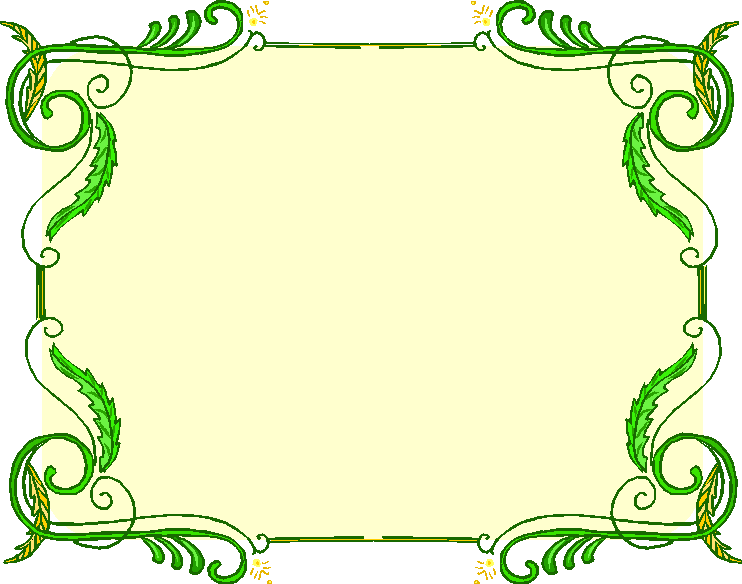                                   Девиз: "Где мы - там победа!"                    Эмблема: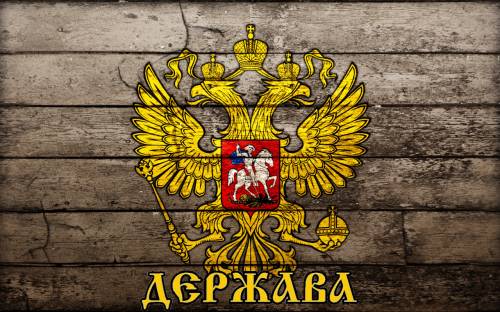 